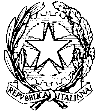 ISTITUTO SUPERIORE “GAUDENZIO FERRARI”V. le Varallo, 153 13011 BORGOSESIA (VC) - Tel.: 0163/22236 Fax: 0163/200253Con sezione associata I.T.G. MERCURINO ARBORIO di GATTINARA-Via L. da Vinci, 101 –     13045 GATTINARA (VC) - Tel: 0163/827257 Fax: 0163/825416 - email: vcis017004@istruzione.it - pec : vcis017004@pec.istruzione.itSito web: https://www.istitutosuperioreferrarimercurino.edu.itVerbale n. Verbale della riunione del Consiglio della classe:              Il giorno …. marzo 2024, alle ore ……., in modalità on line si è riunito il consiglio di classe per discutere il seguente ordine del giorno: Parte ristretta:Analisi Didattico disciplinare della classe;Eventuali provvedimenti disciplinari;Per le classi quinte: nomina commissari interni;Monitoraggio corsi di recupero;Revisione del PEI (per le classi interessate)Parte allargata alla componente Genitori e Alunni:Sintesi del coordinatore di classe sull’andamento didattico;Progetti e attività destinati alla classe;Viaggi e visite d’istruzione;Varie ed eventuali.Presiede la riunione:Verbalizzante: Risultano assentiI FASEII Fase Il coordinatore illustra la situazione della classe.La riunione del Consiglio di classe ha termine alle ore .Borgosesia, ………..Il Verbalizzante 						Il Coordinatore di classeIl Dirigente ScolasticoMauro Faina